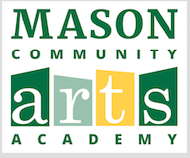 The Carol Erion Orff SchulwerkTeacher Education AwardThe Carol Erion Orff Schulwerk Teacher Education Award  honors the founder and visionary who built the George Mason Orff Schulwerk Teacher Education Program, over thirty-five years ago.  Carol was a Level III teacher for many years, and although retired, she continues to be a strong influence on the course at George Mason.  This $1,000 scholarship will be awarded to one student who has registered for Level III for-credit study, at GMU, July 15-26, 2019.  You must register, for-credit, by May 17, 2019 to be considered for this scholarship.Scholarship Application*Please fill in this Word doc, save, and send via email as an attachment.Name:  ____________________ Phone Number:  ____________________Email Address :___________________________________Address:  ______________________________________________________Education: _____________________________________________________Please answer the following three questions:Please describe your current teaching situation.  Please describe any previous teaching experience.Please list previous Orff Schulwerk Education, including where and with whom you attended Level I and II, and any additional courses, conferences, and/or workshops attended.  Please be specific with dates. Other RequirementsPlease attach an essay detailing how the Orff Schulwerk approach, and your education in this approach, has changed or enhanced you and your teaching.  Please provide specific examples from previous courses and/or research that influenced or changed your direction of teaching music. You may include your guiding philosophy of music education, and any other pertinent information.  Please request a letter of recommendation from a principal, supervisor, or cooperating teacher.   This letter must be sent by email, in a Word document, from the person from whom you requested the letter to JoyceAnnR@aol.com.  Letters will not accepted if they are sent by anyone except the person who wrote the letter.   Include a current resume in your application packet.The application must be sent by email, in a Word document, by Friday, May 17, 2019.  Please remember: You must be registered for-credit by this date in order to be considered for the scholarship.  This scholarship is for Level III Orff Schulwerk education at George Mason University from July 15-26, 2019.  There will be one $1,000 scholarship awarded.  This scholarship will be awarded to a candidate who is registered, for credit, by May 17, 2019.  Scholarships will be announced by e-mail.  Send completed scholarship applications to:JoyceAnnR@aol.com Scholarship Application Packet ChecklistIncomplete applications will not be reviewed by the scholarship committee.  Please follow instructions carefully.  There will be no exceptions.  Thank you!Application Checklist:Completed application form (copy/paste to complete)Registered for Orff Schulwerk levels course-for-credit onlyEssayResumeLetter of recommendation-sent by individual who wrote the letter*Please remember: you must be registered for the class, for-credit, by the application due date, May 17, 2019, to be considered for this scholarship. 